TEST YOUR KNOWLEDGE (PREVERJANJE ZNANJA)BesediščeMY HOME (MOJ DOM)Ali znaš poimenovati še kateri predmet doma? Nariši ga v tabelo.BODY PARTS (DELI TELESA)Ali znaš poimenovati še kateri del telesa? Nariši ga v tabelo.Sporazumevanje po vzorcu – igra vlog * (dodatno)AT THE DOCTOR (PRI ZDRAVNIKU)Ali znaš zaigrati bolnika, ki pride k zdravniku? Zaigraj ga.Ali znaš zaigrati tudi zdravnika? Poskusi.YES: √ / NO: XYES: √ / NO: X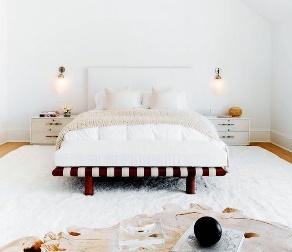 (bedroom)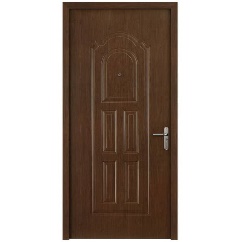 (door)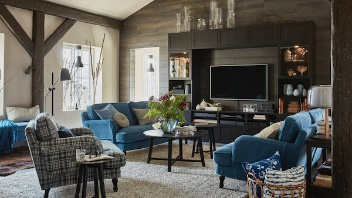 (living room)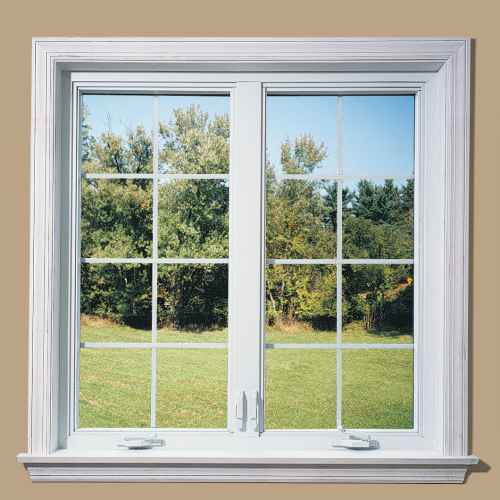 (window)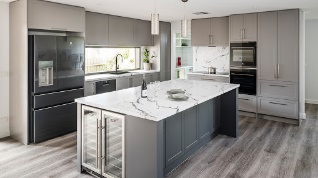 (kitchen)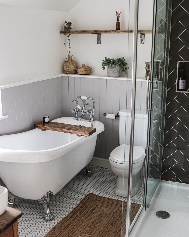 (bathroom)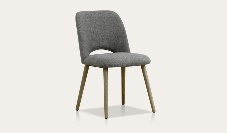 (chair)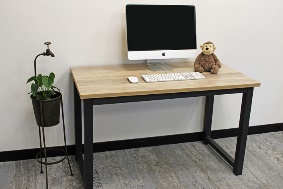 (desk)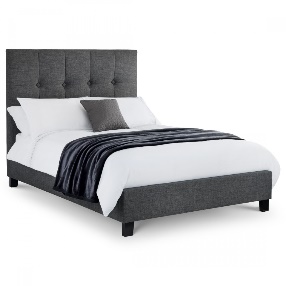 (bed)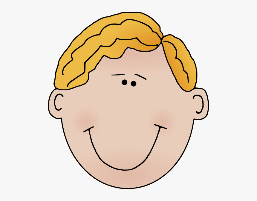 (head)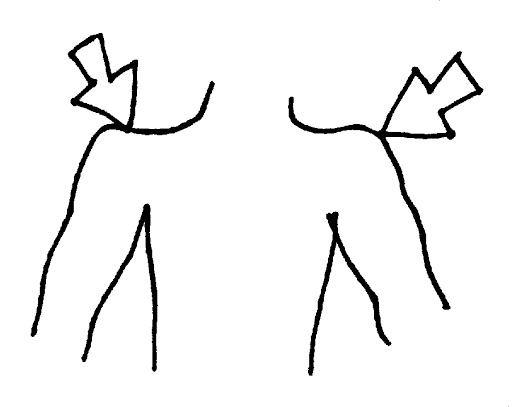 (shoulders)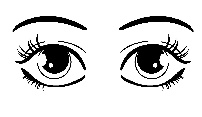 (eyes)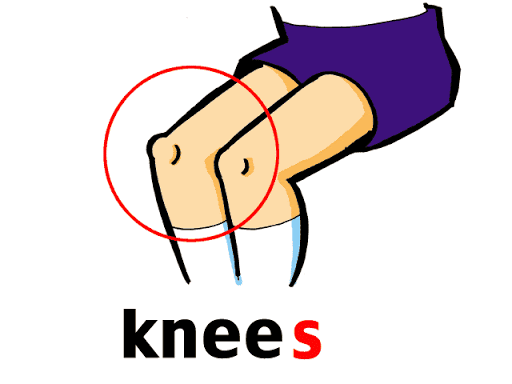 (knees)* k se ne izgovori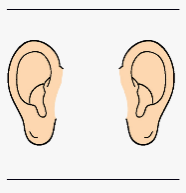 (ears)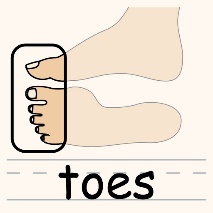 (toes)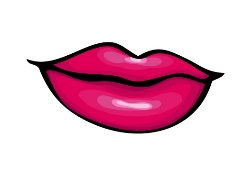 (mouth)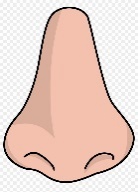 (nose)